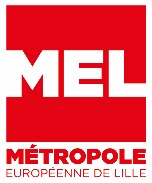 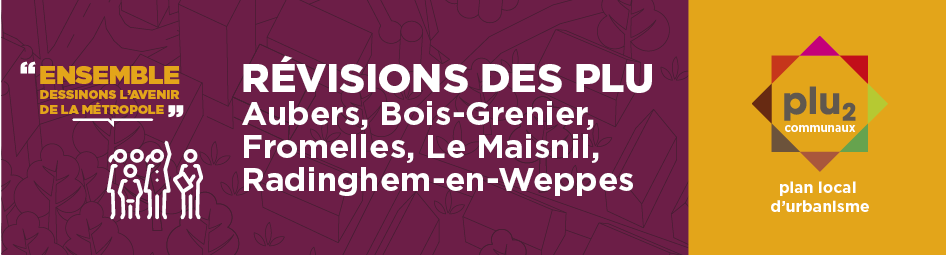 RELEVE DES REMARQUES ET PROPOSITIONS ISSUES DES QUESTIONNAIRES/ATELIERS CF. 1ère REUNION DE CONCERTATION PUBLIQUE – RADINGHEM - 13/11/2018RELEVE DES REMARQUES ET PROPOSITIONS ISSUES DES QUESTIONNAIRES/ATELIERS CF. 1ère REUNION DE CONCERTATION PUBLIQUE – RADINGHEM - 13/11/2018RELEVE DES REMARQUES ET PROPOSITIONS ISSUES DES QUESTIONNAIRES/ATELIERS CF. 1ère REUNION DE CONCERTATION PUBLIQUE – RADINGHEM - 13/11/2018RELEVE DES REMARQUES ET PROPOSITIONS ISSUES DES QUESTIONNAIRES/ATELIERS CF. 1ère REUNION DE CONCERTATION PUBLIQUE – RADINGHEM - 13/11/2018DEMOGRAPHIE - HABITATDEMOGRAPHIE - HABITATDEMOGRAPHIE - HABITATPOUR QUI ?QUELLES FORMES D'HABITAT ?REMARQUESDEMO HABITAT TABLE 1 les jeunesprogrammes en accession à la propriété  et locatif sur des petites parcellesDEMO HABITAT TABLE 1 personnes âgéesbéguinage avec service semi médicaliséDEMO HABITAT TABLE 2 les jeunes et personnes âgéesrésidences individuelles plutôt dans le centre autour du nouveau centre médicalDEMO HABITAT TABLE 2 les jeunes et personnes âgéesrésidences individuelles plutôt dans le centre autour du nouveau centre médicalDEMO HABITAT TABLE 2 créer des logements, une crèche et un béguinage sur le site du Crédit Mutuel relié au villageDEMO HABITAT TABLE 3 les jeunes et personnes âgéeslogements de petites surfaces (T2 - T3) R + 2 maxistructure collective s'intégrant au paysage rural proche des structures existantesDEMO HABITAT TABLE 3 les jeunes et personnes âgéeslogements de petites surfaces (T2 - T3) R + 2 maxistructure collective s'intégrant au paysage rural proche des structures existantesDEMO HABITAT TABLE 4 les jeunesréaménager l'existant en locatif accessibleex: l'ancien Crédit MutuelDEMO HABITAT TABLE 4 réhabiliter les anciens corps de ferme en logementsDEMO HABITAT TABLE 5 jeunes couples privilégier l'accession à la propriété est-ce que les jeunes veulent habiter à la campagne ?DEMO HABITAT TABLE 5 créer une micro-crècheDEMO HABITAT TABLE 6 les ainés créer des logements plus adaptésles béguinages ont des logements trop petits, c'est un frein pour les résidantsDEMO HABITAT TABLE 6 pas de résidence en collectif type appartements pour conserver le cadre de vie existantDEMO HABITAT TABLE 7 jeunes ménages et ainés du village (gabarit T2 - T3) R+ 2 maxi pour les collectifsMOBILITEMOBILITEMOBILITEREMARQUESREMARQUESREMARQUESMOBILITE TABLE 1 améliorer la situation : développer des parkings à proximité des gares SNCF et routières améliorer la situation : développer des parkings à proximité des gares SNCF et routières améliorer la situation : développer des parkings à proximité des gares SNCF et routières MOBILITE TABLE 1 co-voiturage  - besoins de stationnement - aménagement des trottoirs de Radinghem vers Bois Grenierco-voiturage  - besoins de stationnement - aménagement des trottoirs de Radinghem vers Bois Grenierco-voiturage  - besoins de stationnement - aménagement des trottoirs de Radinghem vers Bois GrenierMOBILITE TABLE 2 développer le réseau de bus - gares Armentières, St Philibert - Wavrindévelopper le réseau de bus - gares Armentières, St Philibert - Wavrindévelopper le réseau de bus - gares Armentières, St Philibert - WavrinMOBILITE TABLE 2 besoin de parking co-voiturage (terrain de foot)besoin de parking co-voiturage (terrain de foot)besoin de parking co-voiturage (terrain de foot)MOBILITE TABLE 2 améliorer les trottoirs en dehors du centreaméliorer les trottoirs en dehors du centreaméliorer les trottoirs en dehors du centreMOBILITE TABLE 2 développer les chemins de promenade - les pistes cyclables et piétonnes sur la rue des Hauts Champs et autres…développer les chemins de promenade - les pistes cyclables et piétonnes sur la rue des Hauts Champs et autres…développer les chemins de promenade - les pistes cyclables et piétonnes sur la rue des Hauts Champs et autres…MOBILITE TABLE 3 adapter la voirie aux transports en commun - augmenter la fréquence des TC vers le centre de la MEL (gares de Lille, CHR, Métro St Philibert…)adapter la voirie aux transports en commun - augmenter la fréquence des TC vers le centre de la MEL (gares de Lille, CHR, Métro St Philibert…)adapter la voirie aux transports en commun - augmenter la fréquence des TC vers le centre de la MEL (gares de Lille, CHR, Métro St Philibert…)MOBILITE TABLE 3 installer des voies cyclables et piétonnes (du feu au rond-point de la guerre)installer des voies cyclables et piétonnes (du feu au rond-point de la guerre)installer des voies cyclables et piétonnes (du feu au rond-point de la guerre)MOBILITE TABLE 4 développer le co-voiturage avec site pour liaison Radinghem/St Philibert en busdévelopper le co-voiturage avec site pour liaison Radinghem/St Philibert en busdévelopper le co-voiturage avec site pour liaison Radinghem/St Philibert en busMOBILITE TABLE 4 aménager les trottoirs et des lieux pour garer les vélosaménager les trottoirs et des lieux pour garer les vélosaménager les trottoirs et des lieux pour garer les vélosMOBILITE TABLE 4 développer les chemins piétonniers et cyclablesdévelopper les chemins piétonniers et cyclablesdévelopper les chemins piétonniers et cyclablesMOBILITE TABLE 5 réduire les nuisances : problème de la vitesse entre les 2 panneaux fin de Radinghem et Le Maisnil - bruit et dangerosité rue de Fêterie réduire les nuisances : problème de la vitesse entre les 2 panneaux fin de Radinghem et Le Maisnil - bruit et dangerosité rue de Fêterie réduire les nuisances : problème de la vitesse entre les 2 panneaux fin de Radinghem et Le Maisnil - bruit et dangerosité rue de Fêterie MOBILITE TABLE 5 aménager des TC vers Armentières et Lille (métro)aménager des TC vers Armentières et Lille (métro)aménager des TC vers Armentières et Lille (métro)MOBILITE TABLE 5 aménager des pistes cyclables et les trottoirs en dehors du centreaménager des pistes cyclables et les trottoirs en dehors du centreaménager des pistes cyclables et les trottoirs en dehors du centreMOBILITE TABLE 5 enlever les chicanes sur la rue du Basenlever les chicanes sur la rue du Basenlever les chicanes sur la rue du BasMOBILITE TABLE 6 créer des continuités de déplacements doux (piétons et cycles) (les chemins qui se perdent dans les champs et inscrits au cadastre…)créer des continuités de déplacements doux (piétons et cycles) (les chemins qui se perdent dans les champs et inscrits au cadastre…)créer des continuités de déplacements doux (piétons et cycles) (les chemins qui se perdent dans les champs et inscrits au cadastre…)MOBILITE TABLE 6 créer un parking de co-voiturage sur la communecréer un parking de co-voiturage sur la communecréer un parking de co-voiturage sur la communeMOBILITE TABLE 6 développer le réseau de busdévelopper le réseau de busdévelopper le réseau de busMOBILITE TABLE 7 améliorer les TC vers Lille, Lomme et Armentièresaméliorer les TC vers Lille, Lomme et Armentièresaméliorer les TC vers Lille, Lomme et ArmentièresMOBILITE TABLE 7 créer une zone de co-voituragecréer une zone de co-voituragecréer une zone de co-voiturageENVIRONNEMENT PAYSAGE PATRIMOINEENVIRONNEMENT PAYSAGE PATRIMOINEENVIRONNEMENT PAYSAGE PATRIMOINEATOUTS COMMUNAUXPROPOSITIONSREMARQUESENVI/PAYSA/PATRI. TABLE 1 la campagne rurale et son patrimoine à proximité des villesENVI/PAYSA/PATRI. TABLE 2 esprit agricole et environnemental - le calme, le plaisir d'être à la campagne ENVI/PAYSA/PATRI. TABLE 3 préserver la plaine des WeppesENVI/PAYSA/PATRI. TABLE 3 préserver l'environnement naturelENVI/PAYSA/PATRI. TABLE 4 la tranquillitépréserver les chemins communauxENVI/PAYSA/PATRI. TABLE 5 aucune observationENVI/PAYSA/PATRI. TABLE 6 le calme, les zones plantées, les haies et les vergerscréer et valoriser des circuits pédestres cohérents - développer le tourisme vert et la mémoire de la grande guerreENVI/PAYSA/PATRI. TABLE 7 conserver l'aspect rural - maintenir l'aspect "talus" du paysage - ne plus construire dans les zones inondables - maintenir des cônes de visionECONOMIE EQUIPEMENTS ECONOMIE EQUIPEMENTS ECONOMIE EQUIPEMENTS ATOUTS COMMUNAUXPROPOSITIONSREMARQUESECO/EQPTS TABLE 1 offre de commerces faibledes commerces ambulants pour les personnes âgéesECO/EQPTS TABLE 2 besoin d'un service postal en mairie ou dans un magasinECO/EQPTS TABLE 3 développer des très petits commerces de centre-ville - micro crècheECO/EQPTS TABLE 4 besoin d'une boulangerie, d'un distributeur d'argentpourquoi pas un "marché agricole" circuit court/vente directe sur le site du Crédit MutuelECO/EQPTS TABLE 5 Aucune observationECO/EQPTS TABLE 6 circuit court bien diversifié dans les Weppes (Ennetières, Le Maisnil)réhabiliter le site du Crédit Mutuelpas trop d'offre clientèle pour un commerce sur place (problème de viabilité/rentabilité)  ECO/EQPTS TABLE 7 une supérette